Комплект Светодиодных светильников ТМ «FERON» с блоком питания и сенсорным выключателем модели AL8102.Инструкция по эксплуатацииНазначение светильника:Комплекты светодиодных светильников AL8102 предназначены для использования в качестве мебельной подсветки, подсветки рабочих зон: кухни, письменного стола, рабочего стола, прикроватного освещения, подсветки шкафов, ниш, предметов интерьера и пр.Один светильник из комплекта оснащен кнопкой сенсорного управления, при этом включение и выключение всех светильников в комплекте будет управляться нажатием сенсорной кнопки. Светильники являются низковольтными осветительными приборами, которые предназначены для работы от источника постоянного тока DC со стабилизированным выходным напряжением 12В DC (блок питания входит в комплект поставки).Светильники имеют сертификат соответствия требованиям технических регламентов Таможенного Союза: ТР ТС 004/2011 «О безопасности низковольтного оборудования», ТР ТС 020/2011 «Электромагнитная совместимость технических средств».Светильники соответствуют требованиям международных стандартов безопасности систем освещения, в частности ГОСТ IEC 60598-2-18-2011.Светильники предназначены для использования внутри помещений.Светильники устанавливаются на поверхность из нормально воспламеняемого материала.Технические характеристики**представленные в данном руководстве технические характеристики могут незначительно отличаться. В зависимости от партии производства, производитель имеет право вносить изменения в конструкцию продукта без предварительного уведомления (см. на упаковке)Комплектация светильника:Комплект светильников: 1 светильник с сенсорным выключателем, два светильника без выключателя;инструкция по эксплуатации;крепежный комплект;упаковка.Подключение и эксплуатация светильникаК работе со светильником допускаются лица, имеющие необходимую квалификацию. При необходимости обратитесь к квалифицированному электрику.Все работы по монтажу и подключению светильника осуществляются только при выключенном электропитании.Извлечь светильники из коробки и произвести внешний осмотр, проверить комплектность поставки товара.Осуществите установку и подключение светильников согласно схеме:.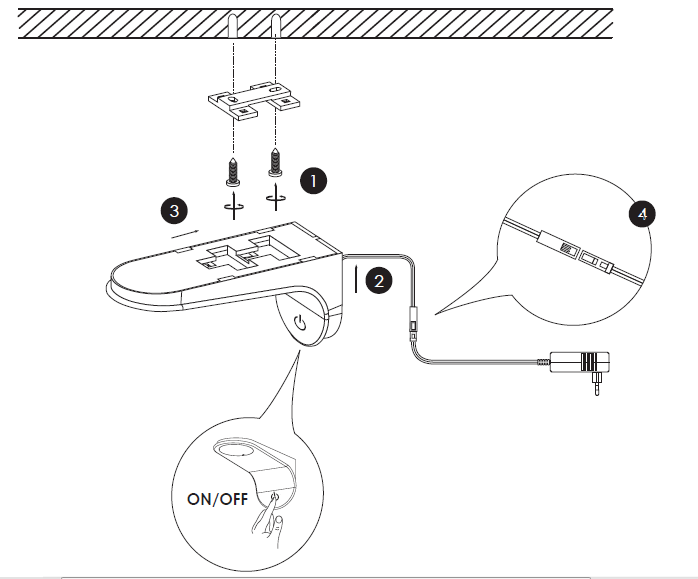 1 – Просверлите два отверстия и вставьте в них пластиковые дюбели. При помощи саморезов закрепите на поверхности пластиковую клипсу светильника.2 – Подключите светильник к блоку питания через специальный разъем.3 – Закрепите светильник на установленной пластиковой клипсе.4 – Повторите процесс установки с оставшимися двумя светильниками.5 – Вставьте блок питания в розетку и включите питание светильников при помощи сенсорной кнопки.Меры безопасностиВсе работы по монтажу и подключению светильников выполняются при отключенном электропитании.Применение в пожароопасных или взрывоопасных помещениях запрещено.Не устанавливать вблизи нагревательных приборов, систем отопления и кондиционирования – дополнительный нагрев корпуса светильника может привести к сокращению срока службы.Не допускать попадания во внутрь светильников влаги.Эксплуатация светильников с неисправным выключателем, повреждённым корпусом,  питающим шнуром, поврежденными соединителями, неисправным блоком питания запрещена.Радиоактивные или ядовитые вещества в состав светильника не входят.Техническое обслуживание и ремонт.Светильник сконструирован таким образом, что специального технического обслуживание не требует. Рекомендуемый регламент обслуживания:протирка мягкой тканью корпуса, оптического блока, проводится по мере загрязнения.обслуживание светильника производится при отключенном электропитании.Характерные неисправности и способы их устраненияЕсли при помощи произведенных действий не удалось устранить неисправность, то дальнейший ремонт не целесообразен  (неисправимый дефект). Обратитесь в место продажи товара.ХранениеСветильники хранятся в картонных коробках в ящиках или на стеллажах в помещениях при температуре окружающей среды от -20°С до +60°С при относительной влажности окружающей среды не превышающей 80% при температуре 25°С. Срок хранения светильника на складе не более двух лет.ТранспортировкаСветильник в упаковке пригоден для транспортировки автомобильным, железнодорожным, морским и авиационным транспортом.УтилизацияСветильник утилизируется в соответствии с правилами утилизации бытовой электронной техники.Информация о сертификацииПродукция ТМ «FERON» сертифицируется согласно принятым на территории РФ техническим регламентам. Информация о сертификации нанесена на индивидуальную упаковку товара.Информация об изготовителе и дата производстваСделано в Китае. Изготовитель: Ningbo Yusing Electronics Co., LTD, Civil Industrial Zone, Pugen Vilage, Qiu’ai, Ningbo, China.Официальный представитель в РФ: ООО «ФЕРОН» 129110, г. Москва, ул. Гиляровского, д.65, стр. 1, телефон +7 (499) 394-10-52, www.feron.ru.Дата изготовления указана на корпусе светильника  в формате ММ.ГГГГ, где ММ – месяц изготовления, ГГГГ – год изготовления.Гарантийные обязательстваГарантия на светильники составляет 1 год (12 месяцев) с момента продажи.Замене подлежит продукция ТМ «FERON» не имеющая видимых механических повреждений.Гарантийные обязательства выполняются продавцом при предъявлении правильно заполненного гарантийного талона (с указанием даты продажи, наименования изделия, даты окончания гарантии, подписи продавца, печати) и кассового чека продавца. Незаполненный гарантийный талон снимает с продавца гарантийные обязательства.Гарантия распространяется только на ассортимент, проданный через розничную сеть.Гарантия соблюдается при выполнении требуемых условий эксплуатации, транспортировки и хранения.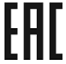 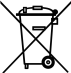 Характеристики светильниковХарактеристики светильниковПотребляемая мощность одного  светильника 2Втнапряжение питания12В DCТип светодиодовSMD2835Количество светодиодов в одном светильнике15LEDСветовой поток одного светильника, лм120Цветовая температура4000KСтепень защиты от пыли и  влагиIP20Тип климатического исполненияУХЛ4Класс защиты от поражения электрическим токомIIIДиапазон рабочих температур-20..+45°СТемпература хранения-20..+60°СОтносительная влажность не более80% (при 25°С)Коэффициент пульсаций освещенности более1%Общий индекс цветопередачи Ra не менее80Материал корпусаПластикГабаритные размерыСм. на упаковкеДлина провода между светильниками1.9мСрок службы светодиодов20000 часовХарактеристики блока питания (в комплекте поставки)Характеристики блока питания (в комплекте поставки)Входное напряжение100-240В/50ГцКоэффициент мощности0,5Выходное напряжение12В DCВыходной ток не более 1000мАКПД блока питания>88%Степень защиты от пыли и  влагиIP20Класс защиты  от поражения электрическим токомIIДлина шнура1,5мВнешние проявления и дополнительные признаки неисправностиВероятная причинаМетод устраненияПри включении блока питания 12В DC светильник не включаетсяОтсутствует напряжение в питающей сетиПроверьте наличие напряжения питающей сети и, при необходимости, устраните неисправностьПри включении блока питания 12В DC светильник не включаетсяПлохой контактПроверьте надежность соединения штекера блока питания со светильником и между вилкой блока питания  и бытовой розеткой, и устраните неисправностьПри включении блока питания 12В DC светильник не включаетсяНеисправен блок питанияЗамените блок питания